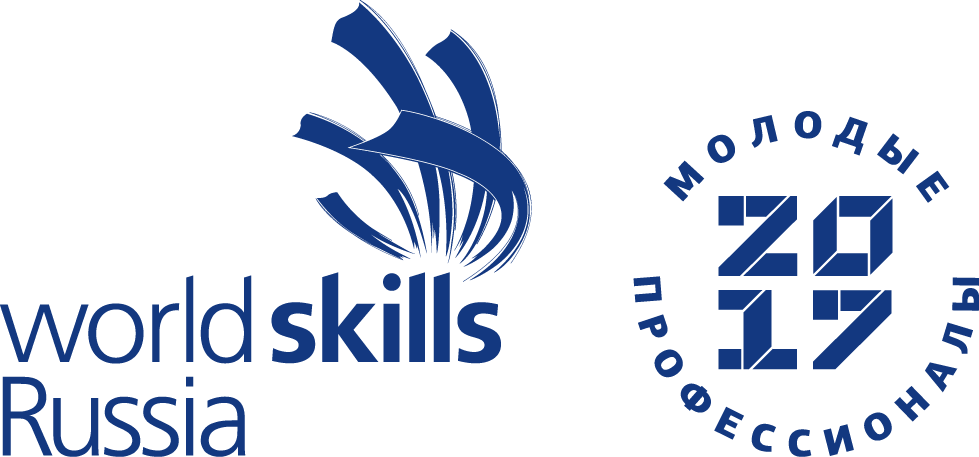 ИНСТРУКЦИЯПО ОХРАНЕ ТРУДА И ТЕХНИКЕ БЕЗОПАСНОСТИРЕГИОНАЛЬНОГО ЧЕМПИОНАТА «МОЛОДЫЕ ПРОФЕССИОНАЛЫ»  (WORLDSKILLS RUSSIA) 2017г.Настоящая Инструкция определяет требования охраны труда для участников и экспертов по компетенции «Туризм» чемпионата «Молодые профессионалы» (далее – для участников).1. ОБЩИЕ ТРЕБОВАНИЯ БЕЗОПАСНОСТИ1.1.Требования к участникам и проведению инструктажей.1.1.1. Участники, впервые и вновь участвующие в чемпионате допускаются к самостоятельной работе только после прохождения вводного инструктажа по охране труда и технике безопасности на площадке (далее – в офисе).1.1.2.Каждый инструктаж для участников и экспертов по компетенции «Туризм» чемпионата «Молодые профессионалы» должен заканчиваться обязательной проверкой его усвоения.1.1.3.Проведение всех видов инструктажей должно регистрироваться в журналах регистрации инструктажей с обязательными подписями получившего и проводившего инструктаж.1.1.4.Каждому участнику по компетенции «Туризм» чемпионата «Молодые профессионалы» необходимо:знать место хранения медицинской аптечки;уметь правильно действовать при возникновении аварийной ситуации.1.2. Опасные и вредные производственные факторы.Работа участников и экспертов по компетенции «Туризм» чемпионата «Молодые профессионалы» может сопровождаться наличием следующих опасных и вредных производственных факторов:1.2.1. работа на персональных компьютерах - ограниченной двигательной активностью, монотонностью и значительным зрительным напряжением;1.2.2. работа с электроприборами (приборы освещения, бытовая техника, принтер, сканер и прочие виды офисной техники) - повышенным значением напряжения электрической цепи;1.2.3. работа вне площадки (по пути к месту проживания/питания и др. и обратно) - движущимися машинами (автомобили и прочие виды транспорта), неудовлетворительным состоянием дорожного покрытия (гололед, неровности дороги и пр.)1.3. Требования к рабочим помещениям и оборудованию рабочих мест.1.3.1. Помещения, предназначенные для размещения рабочих мест, оснащенных персональными компьютерами, следует оснащать солнцезащитными устройствами (жалюзи, шторы и пр.).1.3.2. Все помещения с персональными компьютерами должны иметь естественное и искусственное освещение.1.3.3. Запрещается применение открытых ламп (без арматуры) в установках общего освещения.1.3.4. Для борьбы с запыленностью воздуха необходимо проводить влажную уборку и регулярное проветривание помещения.1.3.5.Рабочее место должно включать: рабочий стол, стул.1.4. Ответственность для участников и экспертов по компетенции «Туризм» чемпионата «Молодые профессионалы».1.4.1. Участники несут ответственность в соответствии с действующим законодательством за соблюдение требований Инструкции, производственный травматизм и аварии, которые произошли по их вине.2. ТРЕБОВАНИЯ БЕЗОПАСНОСТИ ПЕРЕД НАЧАЛОМ РАБОТЫДо момента начала работы участник обязан:2.1. Прибыть на работу заблаговременно для исключения спешки и, как следствие, падения и случаев травматизма, при этом:не подниматься и не спускаться бегом по лестничным маршам;не садиться и не облокачиваться на ограждения и случайные предметы;обращать внимание на знаки безопасности, сигналы и выполнять их требования.2.2. Осмотреть рабочее место и оборудование. Убрать все лишние предметы.2.3. Очистить экран дисплея персонального компьютера от пыли. Отрегулировать высоту и угол наклона экрана.2.4. Проверить исправность оборудования.2.5. О замеченных недостатках и неисправностях немедленно сообщить эксперту/руководителю и до устранения неполадок и разрешения руководителя к работе не приступать.2.6. Во время работы необходимо соблюдать правила внутреннего трудового распорядка.3. ТРЕБОВАНИЯ БЕЗОПАСНОСТИ ВО ВРЕМЯ РАБОТЫПри работе в офисе, сотрудникам необходимо соблюдать следующие требования:3.1. На рабочих местах, оснащенных персональными компьютерами:3.1.1. Экран должен находиться ниже уровня глаз на 5 град, и располагаться в прямой плоскости или с наклоном на оператора (15 град.).3.1.2. Расстояние от глаз оператора до экрана должно быть в пределах 60 - 80 см.3.1.3. Местный источник света по отношению к рабочему месту должен располагаться таким образом, чтобы исключить попадание в глаза прямого света, и должен обеспечивать равномерную освещенность на поверхности 40 х 40 см, не создавать слепящих бликов на клавиатуре и других частях пульта, а также на экране видеотерминала в направлении глаз работника.3.1.4. Для снижения зрительного и общего утомления после каждого часа работы за экраном следует использовать регламентированные перерывы продолжительностью 5 минут, во время которых осуществляется отдых.3.1.5. Необходимо в течение всего рабочего дня содержать в порядке и чистоте рабочее место. В течение рабочей смены экран дисплея должен быть не менее одного раза очищен от пыли.3.1.6. Во время работы запрещается:прикасаться к задней панели системного блока (процессора) при включенном питании;производить переключение разъемов интерфейсных кабелей периферийных устройств при включенном питании;загромождать верхние панели устройств бумагами и посторонними предметами;допускать захламленность рабочего места;производить отключение питания во время выполнения активной задачи;допускать попадание влаги на поверхность системного блока (процессора), монитора, рабочую поверхность клавиатуры, дисководов, принтеров и др. устройств;включать сильно охлажденное (принесенное с улицы в зимнее время) оборудование;производить самостоятельно вскрытие и ремонт оборудования.использовать сменные носители информации низкого качества и других организаций во избежание заражения компьютера вирусами.3.2. При работе с электроприборами и оргтехникой (персональные компьютеры, принтеры, сканеры, копировальные аппараты, факсы, бытовые электроприборы, приборы освещения),3.2.1. участник должен проверить, чтобы:3.2.1.1. Автоматические выключатели и электрические предохранители должны быть всегда исправны.3.2.1.2. Изоляция электропроводки, электроприборов, выключателей, штепсельных розеток, ламповых патронов и светильников, а также шнуров, с помощью которых включаются в электросеть электроприборы, были в исправном состоянии.3.2.1.3. Для подогрева воды пользоваться только сертифицированными электроприборами с закрытой спиралью и устройством автоматического отключения, с применением несгораемых подставок.3.2.2. Участнику запрещается:пользоваться неисправными электроприборами и электропроводкой;очищать от загрязнения и пыли включенные осветительные аппараты и электрические лампы;ремонтировать электроприборы самостоятельно;подвешивать электропровода на гвоздях, металлических и деревянных предметах, перекручивать провод, закладывать провод и шнуры на водопроводные трубы и батареи отопления, вешать что-либо на провода, вытягивать за шнур вилку из розетки;прикасаться одновременно к персональному компьютеру и к устройствам, имеющим соединение с землей (радиаторы отопления, водопроводные краны, трубы и т.п.), а также прикасаться к электрическим проводам, не изолированным и не огражденным токоведущим частям электрических устройств, аппаратов и приборов (розеток, патронов, переключателей, предохранителей);применять на открытом воздухе бытовые электроприборы и переносные светильники, предназначенные для работы в помещениях;пользоваться самодельными электронагревательными приборами и электроприборами с открытой спиралью;наступать на переносимые электрические провода, лежащие на полу.3.2.3. При перерыве в подаче электроэнергии и уходе с рабочего места выключать оборудование.3.3. По пути к месту соревнований и обратно:3.3.1. Избегать экстремальных условий на пути следования.3.3.2. Соблюдать правила дорожного движения и правила поведения в транспортных средствах.3.3.3. Соблюдать осторожность при обходе транспортных средств и других препятствий, ограничивающих видимость проезжей части.3.3.4. В период неблагоприятных погодных условий (гололед, снегопад, туман) соблюдать особую осторожность.4. ТРЕБОВАНИЯ БЕЗОПАСНОСТИ В АВАРИЙНЫХ СИТУАЦИЯХ4.1. Немедленно прекратить работу, отключить персональный компьютер, иное электрооборудование и доложить руководителю работ, если:обнаружены механические повреждения и иные дефекты электрооборудования и электропроводки;наблюдается повышенный уровень шума при работе оборудования;наблюдается повышенное тепловыделение от оборудования;мерцание экрана не прекращается;наблюдается прыганье текста на экране;чувствуется запах гари и дыма;прекращена подача электроэнергии.4.2. Не приступать к работе до полного устранения неисправностей.4.3. В случае возгорания или пожара работники должны немедленно прекратить работу, отключить электроприборы, вызвать пожарную команду, сообщить руководителю работ и приступить к ликвидации очага пожара имеющимися первичными средствами пожаротушения.4.4. При травме в первую очередь освободить пострадавшего от травмирующего фактора, поставить в известность руководителя работ, вызвать медицинскую помощь, оказать первую доврачебную помощь пострадавшему и по возможности сохранить неизменной ситуацию до начала расследования причин несчастного случая.5. ТРЕБОВАНИЯ БЕЗОПАСНОСТИ ПО ОКОНЧАНИИ РАБОТЫ5.1. Привести в порядок рабочее место.5.2. Отключить и обесточить оборудование.5.3. При сменной работе передать рабочее место в рабочем состоянии по смене.5.4. При выходе из здания участник обязан:убедиться в отсутствии движущегося транспорта;ходить по тротуарам и пешеходным дорожкам.Утверждаю:Главный  эксперт по компетенции Туризм________  «__»___________2017 г.Утверждаю:Главный  эксперт по компетенции Туризм________  «__»___________2017 г.  Региональный Чемпионат «Молодые профессионалы»  (WorldSkills Russia)    Региональный Чемпионат «Молодые профессионалы»  (WorldSkills Russia)  Утверждаю:Главный  эксперт по компетенции Туризм________  «__»___________2017 г.КомпетенцияR9 ТуризмУтверждаю:Главный  эксперт по компетенции Туризм________  «__»___________2017 г.Инструкция по охране труда и технике безопасности